1. Obejrzyj filmik i spróbuj powiedzieć jakie zwierzęta i rośliny możemy spotkać na łące. Jeżeli możesz to odpowiedź zapisz w zeszycie.https://www.youtube.com/watch?v=LKLf5EN1Ff42. Przeczytaj wiersz Barbary Stępień. Przepisz go do zeszytu lub poproś o wydrukowanie. Podkreśl na czerwono wszystkie występujące w nim literki a i e.„Wiosenna łąka”Miły jest poranek na zielonej łące,gdy w kropelkach rosy kąpią się zające.Mrówki zaczynają biegi pośród trawy,a biedronka żuczka prosi do zabawy.Do słonka wesoło mrugają stokrotki,bąk leci do bąka na wiosenne plotki.W berka fruwanego bawią się motyle…Zatrzymaj ten obraz, choć na jedną chwilę.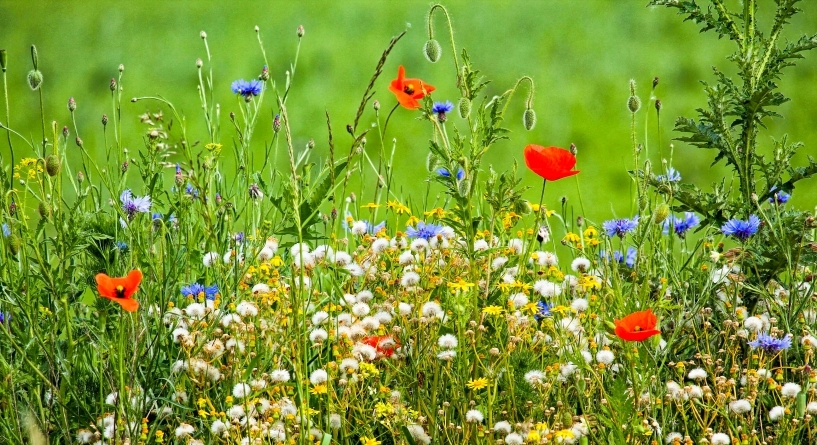 3. Wykonaj pracę plastyczną przedstawiającą wiosenną łąke. Możesz użyć dowolnej techniki i skorzystać z różnych materiałów. Poniżej kilka pomysłów: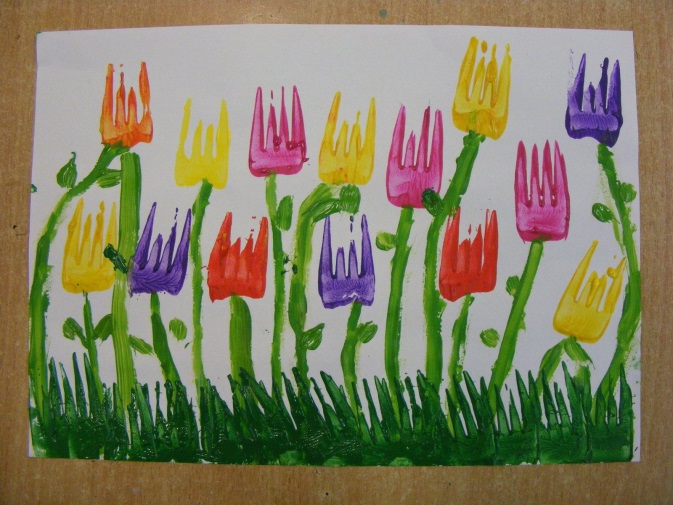 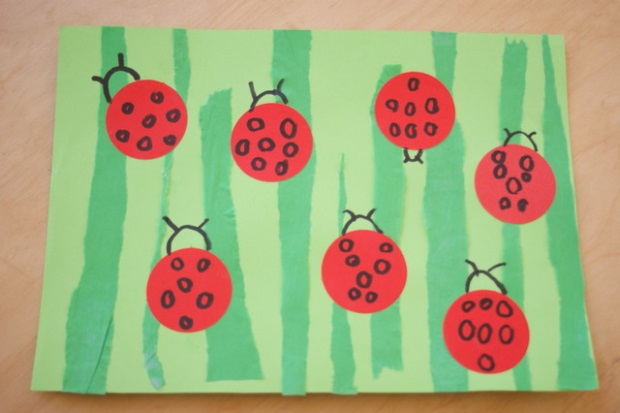 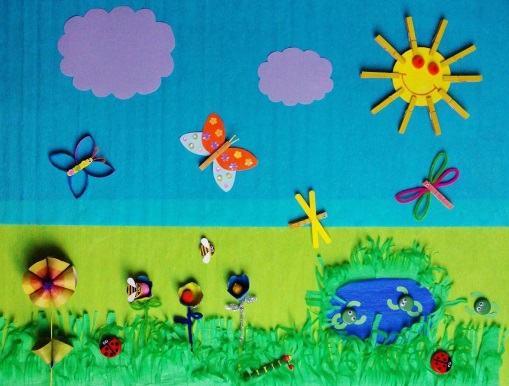 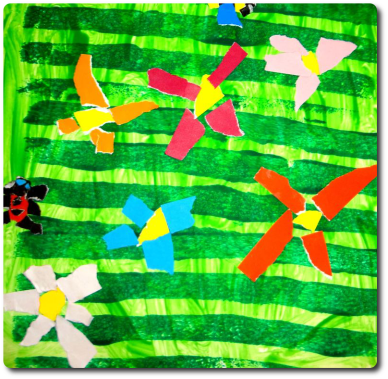 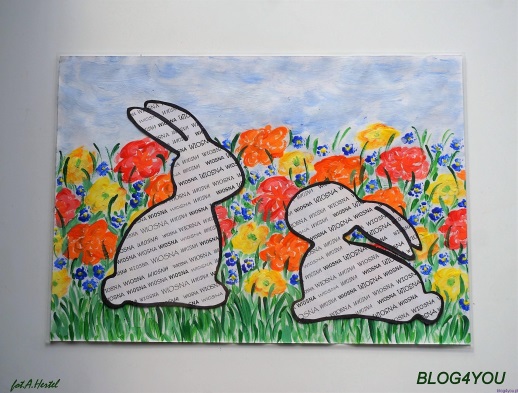 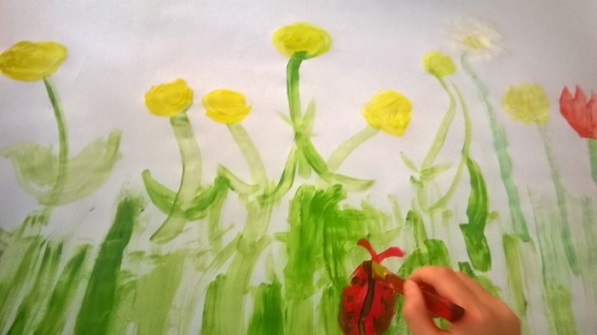 4. Dokonaj obliczeń. Działania przepisz proszę do zeszytu.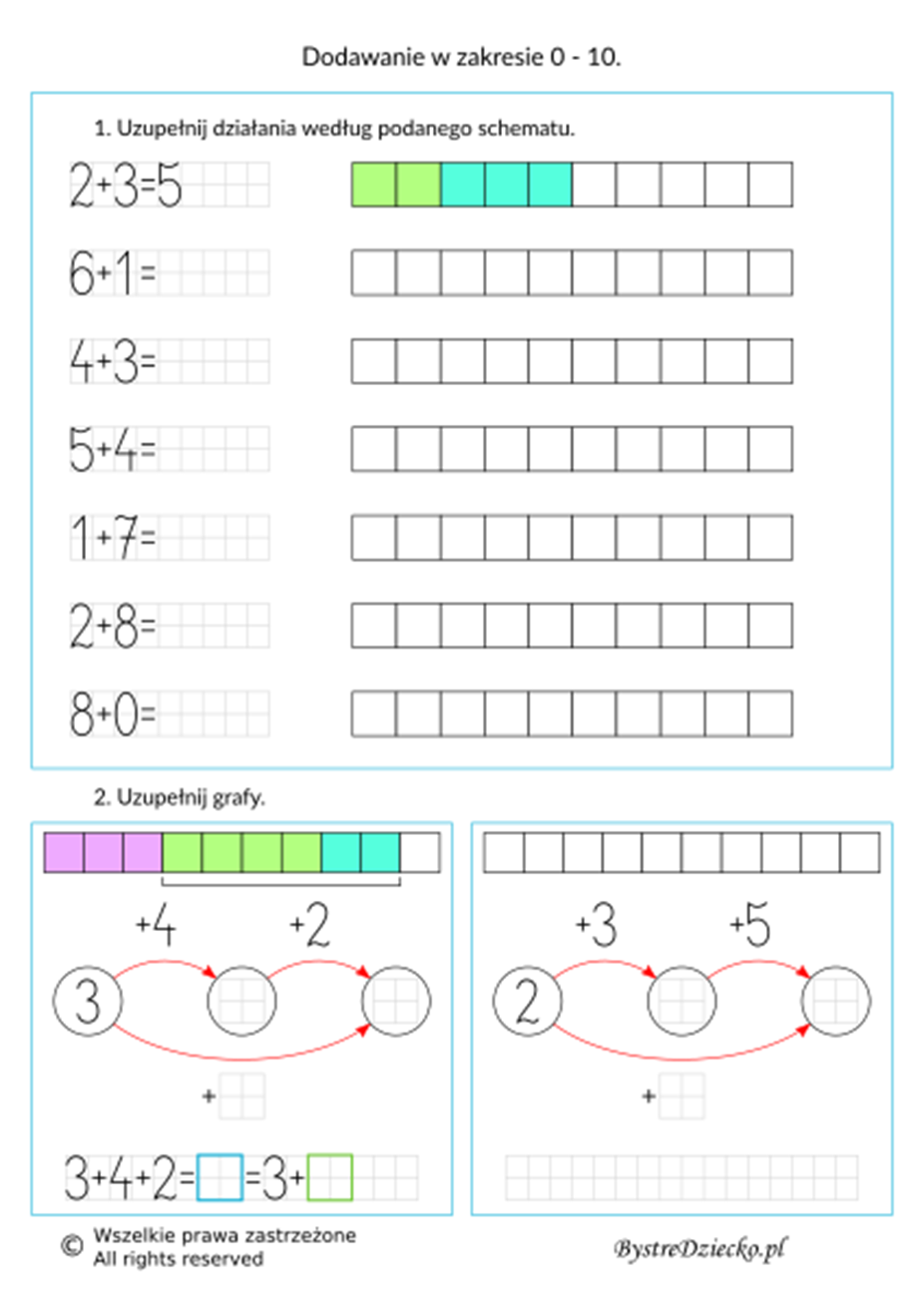 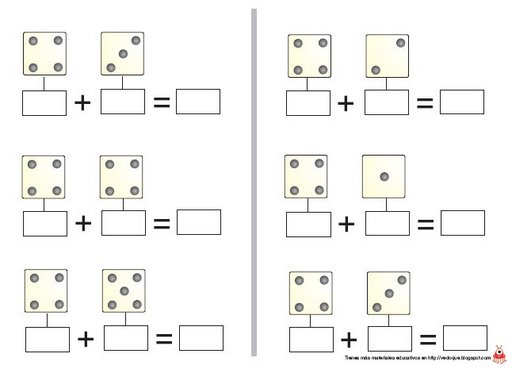 5. Wypełnij karty zgodnie z poleceniami.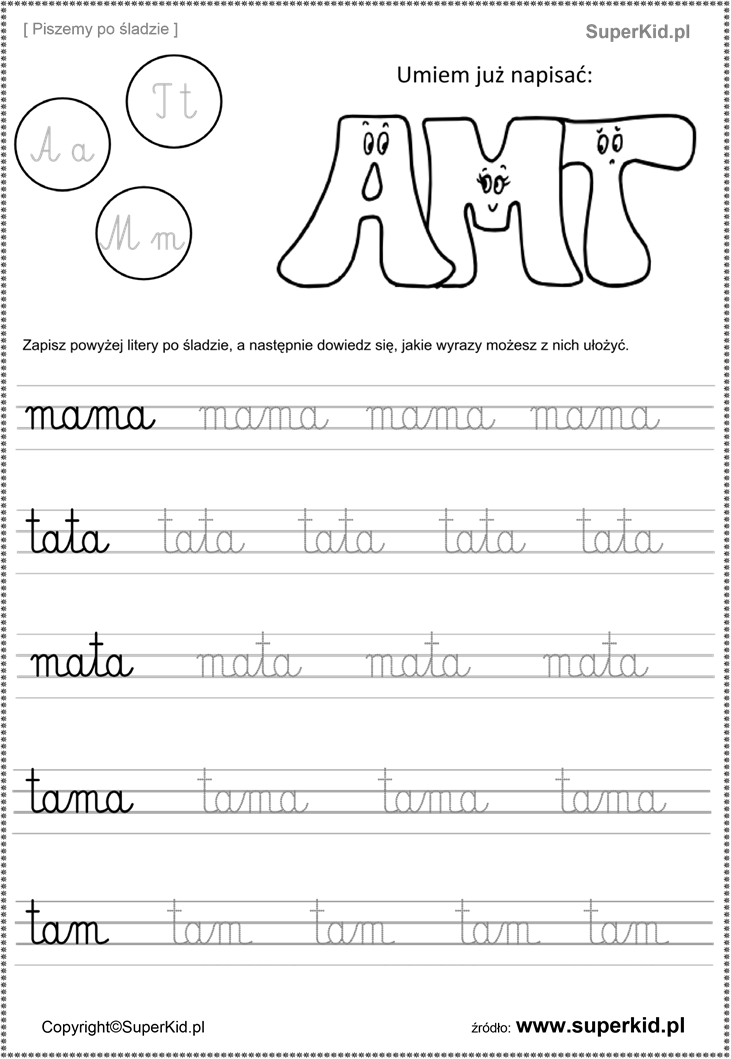 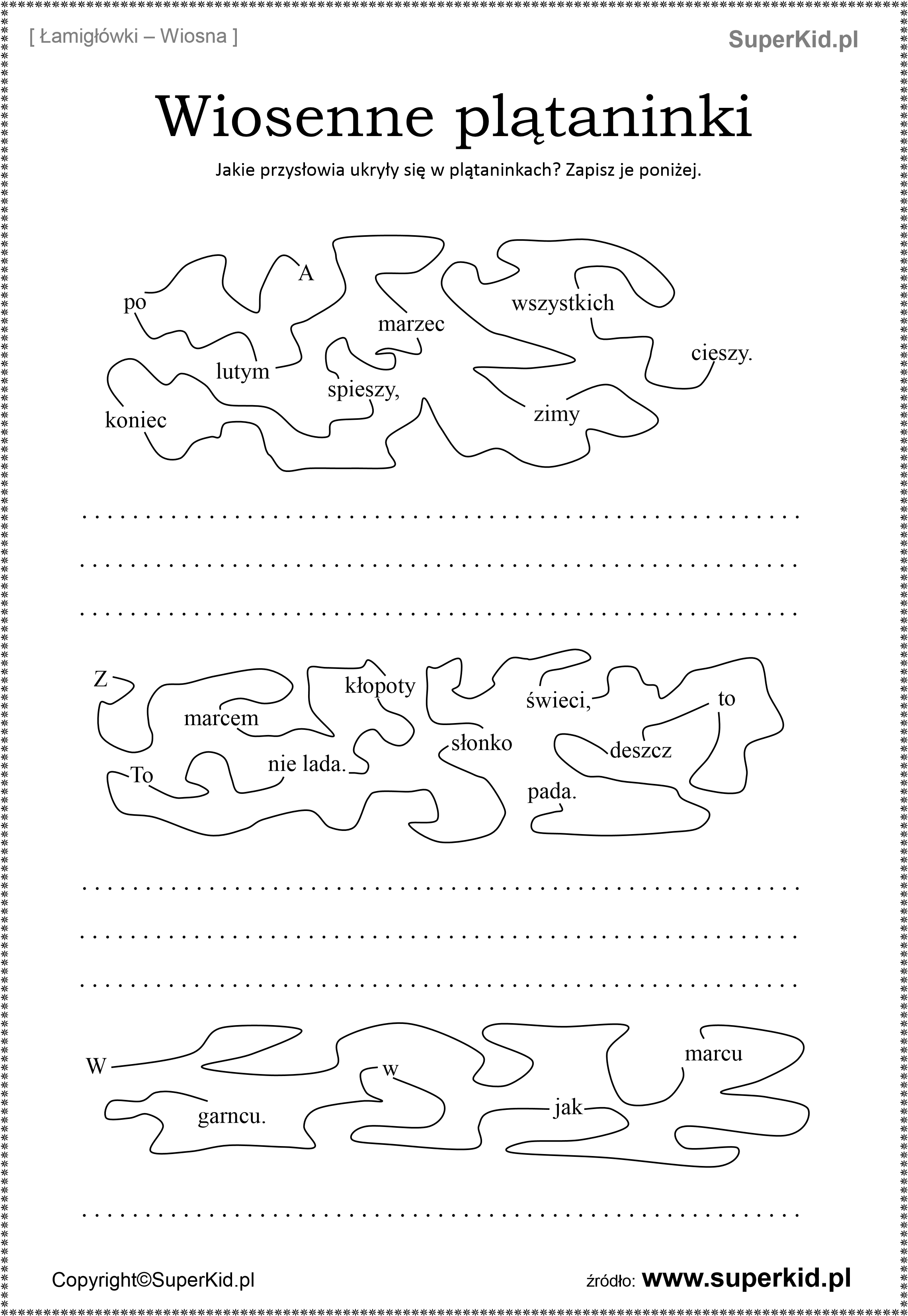 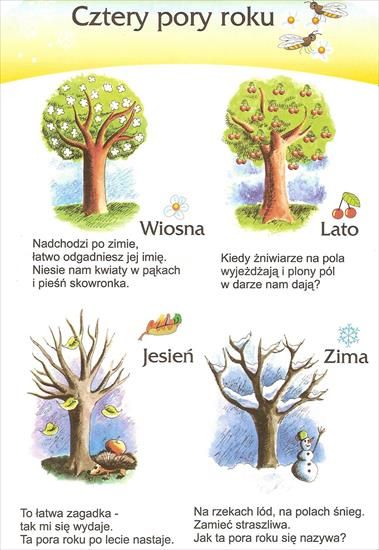 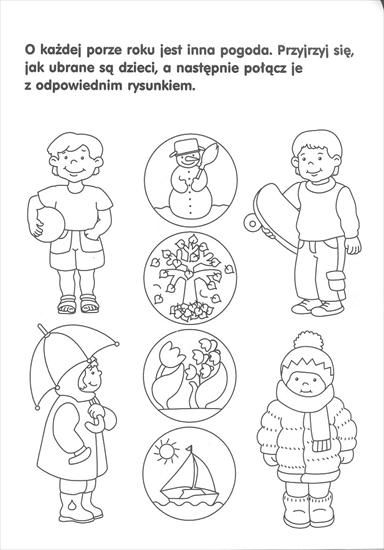 6. Rysuj starannie po śladzie. 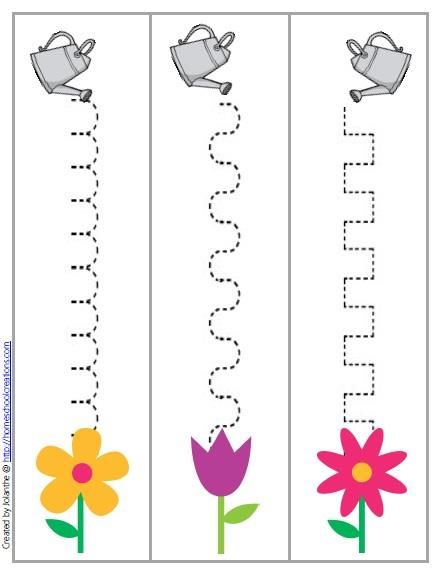 7. Przyjrzyj się, w jakiej kolejności występują pory roku. Opowiedz co widzisz na obrazku. W co ubrany jest chłopiec w zależności od pory roku. Pokoloruj starannie. 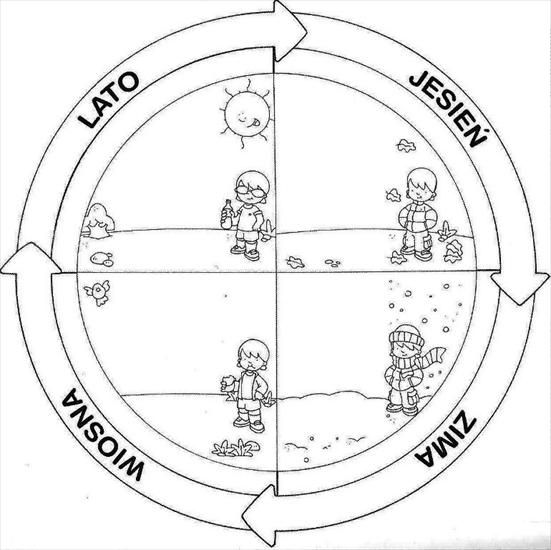 8. Naucz się słów  2 i 3 zwrotki piosenki wiosna.Zaśpiewaj całą piosenkę kilka razy.Utrwal tekst i melodię piosenki.https://youtu.be/733cfng95PE9. Zajęcia rozwijające kreatywność informatyczneWitam wszystkich bardzo serdecznie  W tym tygodniu w ramach zajęć rozwijających umiejętności informatyczne zapraszam do skorzystania z prostych gier udostępnionych na następujących stronach: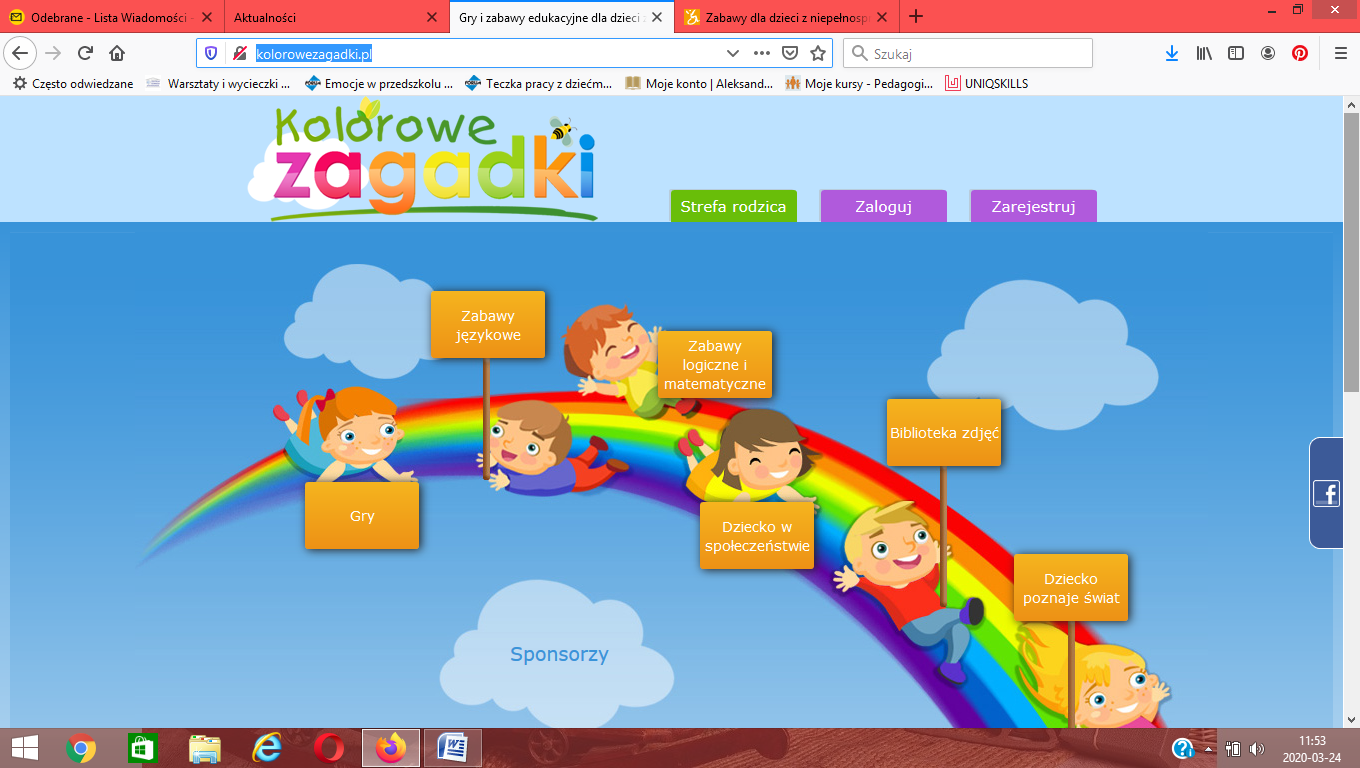 http://kolorowezagadki.pl/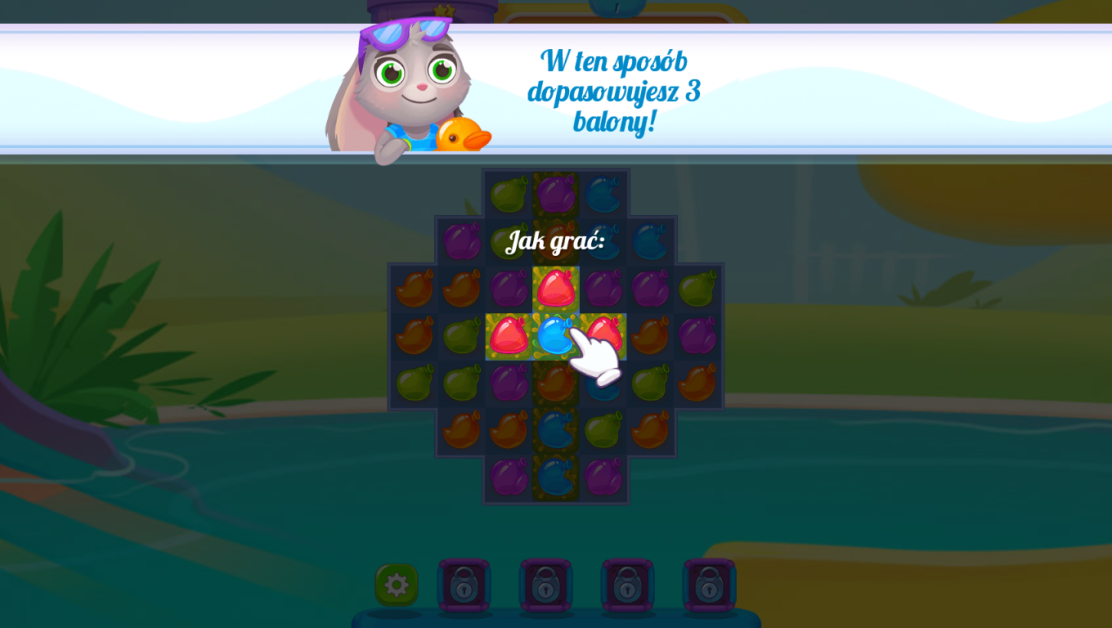 https://www.gierkionline.pl/gry/Gry+Logiczne/Pool+Party.html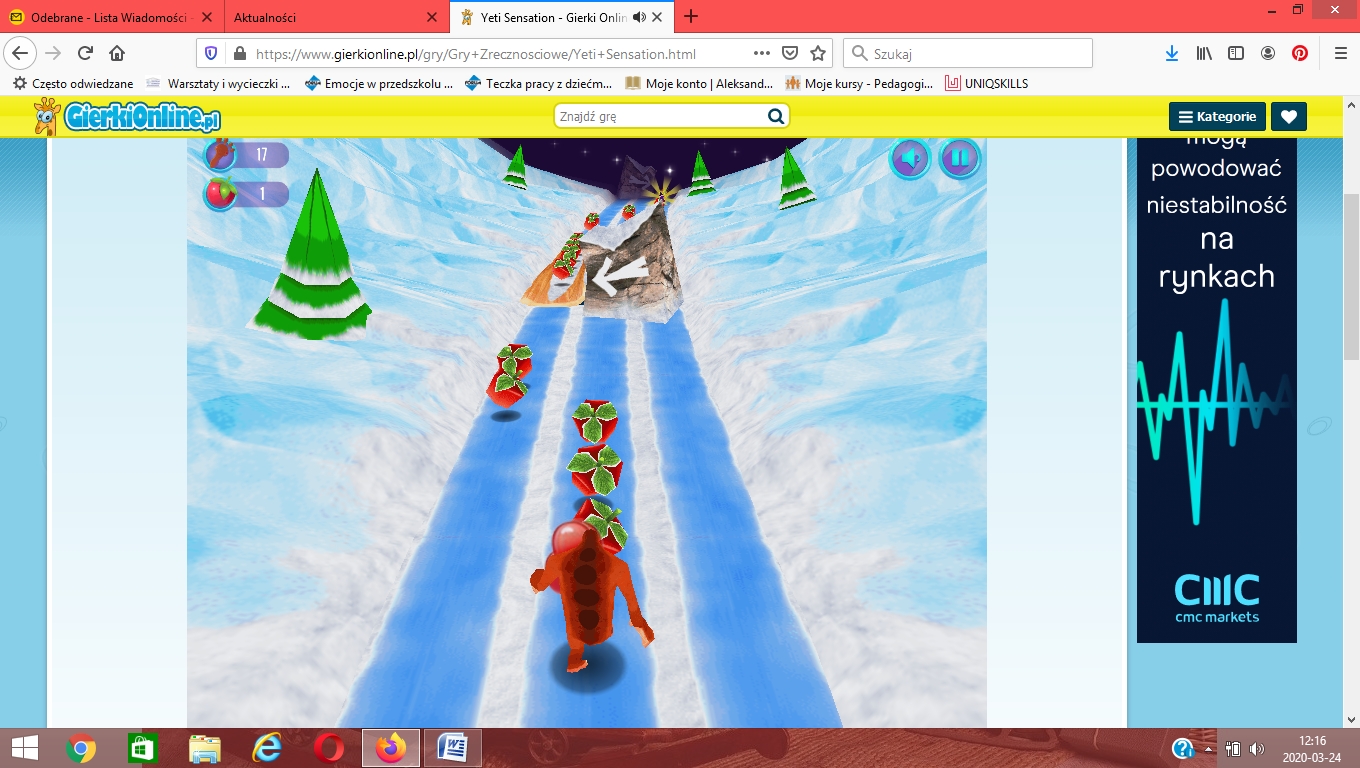 https://www.gierkionline.pl/gry/Gry+Zrecznosciowe/Yeti+Sensation.htmlPoproś rodziców o pomoc w uruchomieniu gry. Zagrajcie wspólnie. 10. Proszę z pomocą Rodziców zapoznać się ze stacjami Drogi Krzyżowej
 i wykonać dwie ilustracje do nich. Można skorzystać z przesłanych obrazków. 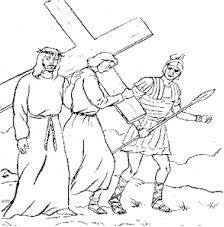 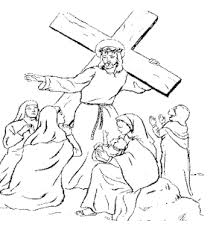 11. Palma Wielkanocna - TechnikaWykonanie środka kwiatka z bibuły o innym kolorze. Składanie wokół środka płatków i zrobienie kwiatka do palmy wielkanocnej. Wiązanie kwiatków drucikiem lub nitka. Potrzebne będą po sześć sztuk kwiatków w jednym kolorze, np. Czerwone, żółte, niebieskie, pomarańczowe.